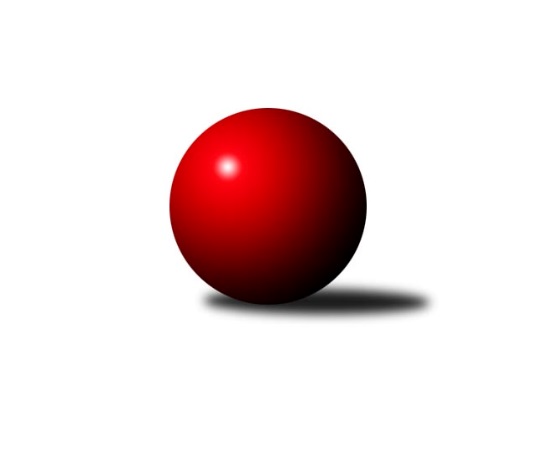 Č.2Ročník 2019/2020	20.5.2024 Východočeský přebor skupina B 2019/2020Statistika 2. kolaTabulka družstev:		družstvo	záp	výh	rem	proh	skore	sety	průměr	body	plné	dorážka	chyby	1.	KK Svitavy A	2	2	0	0	24 : 8 	(16.0 : 8.0)	2720	4	1851	869	33	2.	KK V. Mýto B	2	2	0	0	24 : 8 	(5.5 : 4.5)	2542	4	1748	795	33.5	3.	SK Solnice B	2	2	0	0	20 : 12 	(4.0 : 2.0)	2493	4	1703	790	36.5	4.	TJ Lokomotiva Česká Třebová B	1	1	0	0	16 : 0 	(5.0 : 1.0)	2759	2	1887	872	31	5.	SKP DONAP Kuželky Hradec Králové A	1	1	0	0	12 : 4 	(8.0 : 4.0)	2602	2	1807	795	36	6.	SKK České Meziříčí A	2	1	0	1	20 : 12 	(9.0 : 7.0)	2562	2	1783	779	41.5	7.	KK Svitavy B	2	1	0	1	12 : 20 	(5.0 : 9.0)	2620	2	1833	788	52	8.	SK Rybník A	1	0	0	1	6 : 10 	(4.0 : 8.0)	2669	0	1843	826	36	9.	TJ Start Rychnov nad Kněžnou C	1	0	0	1	2 : 14 	(4.0 : 8.0)	2496	0	1716	780	42	10.	SK Kuželky Přelouč A	2	0	0	2	10 : 22 	(3.0 : 3.0)	2472	0	1715	757	41.5	11.	SKP DONAP Kuželky Hradec Králové B	2	0	0	2	8 : 24 	(6.5 : 11.5)	2514	0	1744	770	45.5	12.	KK Zalabák Smiřice B	2	0	0	2	6 : 26 	(2.0 : 6.0)	2491	0	1766	725	58Tabulka doma:		družstvo	záp	výh	rem	proh	skore	sety	průměr	body	maximum	minimum	1.	TJ Lokomotiva Česká Třebová B	1	1	0	0	16 : 0 	(5.0 : 1.0)	2759	2	2759	2759	2.	KK V. Mýto B	1	1	0	0	12 : 4 	(2.0 : 2.0)	2573	2	2573	2573	3.	KK Svitavy A	1	1	0	0	10 : 6 	(8.0 : 4.0)	2680	2	2680	2680	4.	SK Solnice B	1	1	0	0	10 : 6 	(1.0 : 1.0)	2430	2	2430	2430	5.	SKP DONAP Kuželky Hradec Králové A	0	0	0	0	0 : 0 	(0.0 : 0.0)	0	0	0	0	6.	SK Rybník A	0	0	0	0	0 : 0 	(0.0 : 0.0)	0	0	0	0	7.	SK Kuželky Přelouč A	0	0	0	0	0 : 0 	(0.0 : 0.0)	0	0	0	0	8.	KK Zalabák Smiřice B	1	0	0	1	6 : 10 	(1.0 : 1.0)	2583	0	2583	2583	9.	SKK České Meziříčí A	1	0	0	1	6 : 10 	(1.0 : 3.0)	2546	0	2546	2546	10.	KK Svitavy B	1	0	0	1	2 : 14 	(4.0 : 8.0)	2599	0	2599	2599	11.	TJ Start Rychnov nad Kněžnou C	1	0	0	1	2 : 14 	(4.0 : 8.0)	2496	0	2496	2496	12.	SKP DONAP Kuželky Hradec Králové B	2	0	0	2	8 : 24 	(6.5 : 11.5)	2514	0	2521	2506Tabulka venku:		družstvo	záp	výh	rem	proh	skore	sety	průměr	body	maximum	minimum	1.	KK Svitavy A	1	1	0	0	14 : 2 	(8.0 : 4.0)	2760	2	2760	2760	2.	SKK České Meziříčí A	1	1	0	0	14 : 2 	(8.0 : 4.0)	2577	2	2577	2577	3.	SKP DONAP Kuželky Hradec Králové A	1	1	0	0	12 : 4 	(8.0 : 4.0)	2602	2	2602	2602	4.	KK V. Mýto B	1	1	0	0	12 : 4 	(3.5 : 2.5)	2511	2	2511	2511	5.	KK Svitavy B	1	1	0	0	10 : 6 	(1.0 : 1.0)	2641	2	2641	2641	6.	SK Solnice B	1	1	0	0	10 : 6 	(3.0 : 1.0)	2556	2	2556	2556	7.	SKP DONAP Kuželky Hradec Králové B	0	0	0	0	0 : 0 	(0.0 : 0.0)	0	0	0	0	8.	TJ Lokomotiva Česká Třebová B	0	0	0	0	0 : 0 	(0.0 : 0.0)	0	0	0	0	9.	TJ Start Rychnov nad Kněžnou C	0	0	0	0	0 : 0 	(0.0 : 0.0)	0	0	0	0	10.	SK Rybník A	1	0	0	1	6 : 10 	(4.0 : 8.0)	2669	0	2669	2669	11.	SK Kuželky Přelouč A	2	0	0	2	10 : 22 	(3.0 : 3.0)	2472	0	2540	2403	12.	KK Zalabák Smiřice B	1	0	0	1	0 : 16 	(1.0 : 5.0)	2398	0	2398	2398Tabulka podzimní části:		družstvo	záp	výh	rem	proh	skore	sety	průměr	body	doma	venku	1.	KK Svitavy A	2	2	0	0	24 : 8 	(16.0 : 8.0)	2720	4 	1 	0 	0 	1 	0 	0	2.	KK V. Mýto B	2	2	0	0	24 : 8 	(5.5 : 4.5)	2542	4 	1 	0 	0 	1 	0 	0	3.	SK Solnice B	2	2	0	0	20 : 12 	(4.0 : 2.0)	2493	4 	1 	0 	0 	1 	0 	0	4.	TJ Lokomotiva Česká Třebová B	1	1	0	0	16 : 0 	(5.0 : 1.0)	2759	2 	1 	0 	0 	0 	0 	0	5.	SKP DONAP Kuželky Hradec Králové A	1	1	0	0	12 : 4 	(8.0 : 4.0)	2602	2 	0 	0 	0 	1 	0 	0	6.	SKK České Meziříčí A	2	1	0	1	20 : 12 	(9.0 : 7.0)	2562	2 	0 	0 	1 	1 	0 	0	7.	KK Svitavy B	2	1	0	1	12 : 20 	(5.0 : 9.0)	2620	2 	0 	0 	1 	1 	0 	0	8.	SK Rybník A	1	0	0	1	6 : 10 	(4.0 : 8.0)	2669	0 	0 	0 	0 	0 	0 	1	9.	TJ Start Rychnov nad Kněžnou C	1	0	0	1	2 : 14 	(4.0 : 8.0)	2496	0 	0 	0 	1 	0 	0 	0	10.	SK Kuželky Přelouč A	2	0	0	2	10 : 22 	(3.0 : 3.0)	2472	0 	0 	0 	0 	0 	0 	2	11.	SKP DONAP Kuželky Hradec Králové B	2	0	0	2	8 : 24 	(6.5 : 11.5)	2514	0 	0 	0 	2 	0 	0 	0	12.	KK Zalabák Smiřice B	2	0	0	2	6 : 26 	(2.0 : 6.0)	2491	0 	0 	0 	1 	0 	0 	1Tabulka jarní části:		družstvo	záp	výh	rem	proh	skore	sety	průměr	body	doma	venku	1.	KK Svitavy A	0	0	0	0	0 : 0 	(0.0 : 0.0)	0	0 	0 	0 	0 	0 	0 	0 	2.	TJ Start Rychnov nad Kněžnou C	0	0	0	0	0 : 0 	(0.0 : 0.0)	0	0 	0 	0 	0 	0 	0 	0 	3.	KK Svitavy B	0	0	0	0	0 : 0 	(0.0 : 0.0)	0	0 	0 	0 	0 	0 	0 	0 	4.	SKP DONAP Kuželky Hradec Králové B	0	0	0	0	0 : 0 	(0.0 : 0.0)	0	0 	0 	0 	0 	0 	0 	0 	5.	SKP DONAP Kuželky Hradec Králové A	0	0	0	0	0 : 0 	(0.0 : 0.0)	0	0 	0 	0 	0 	0 	0 	0 	6.	SKK České Meziříčí A	0	0	0	0	0 : 0 	(0.0 : 0.0)	0	0 	0 	0 	0 	0 	0 	0 	7.	TJ Lokomotiva Česká Třebová B	0	0	0	0	0 : 0 	(0.0 : 0.0)	0	0 	0 	0 	0 	0 	0 	0 	8.	KK Zalabák Smiřice B	0	0	0	0	0 : 0 	(0.0 : 0.0)	0	0 	0 	0 	0 	0 	0 	0 	9.	SK Solnice B	0	0	0	0	0 : 0 	(0.0 : 0.0)	0	0 	0 	0 	0 	0 	0 	0 	10.	KK V. Mýto B	0	0	0	0	0 : 0 	(0.0 : 0.0)	0	0 	0 	0 	0 	0 	0 	0 	11.	SK Rybník A	0	0	0	0	0 : 0 	(0.0 : 0.0)	0	0 	0 	0 	0 	0 	0 	0 	12.	SK Kuželky Přelouč A	0	0	0	0	0 : 0 	(0.0 : 0.0)	0	0 	0 	0 	0 	0 	0 	0 Zisk bodů pro družstvo:		jméno hráče	družstvo	body	zápasy	v %	dílčí body	sety	v %	1.	Jakub Jirčík 	KK Svitavy A 	4	/	2	(100%)		/		(%)	2.	Ladislav Lorenc 	SKK České Meziříčí A 	4	/	2	(100%)		/		(%)	3.	Vlastimil Krátký 	KK Svitavy A 	4	/	2	(100%)		/		(%)	4.	Petr Dlouhý 	KK V. Mýto B 	4	/	2	(100%)		/		(%)	5.	Zdeněk Dokoupil 	KK Svitavy A 	4	/	2	(100%)		/		(%)	6.	Jiří Bartoníček 	SK Solnice B 	4	/	2	(100%)		/		(%)	7.	Martin Kozel st.	SK Solnice B 	4	/	2	(100%)		/		(%)	8.	Tomáš Sukdolák 	SK Kuželky Přelouč A 	4	/	2	(100%)		/		(%)	9.	Michal Dvořáček 	KK Svitavy B 	2	/	1	(100%)		/		(%)	10.	Lukáš Vadlejch 	SKP DONAP Kuželky Hradec Králové A 	2	/	1	(100%)		/		(%)	11.	Jiří Prokop 	SKP DONAP Kuželky Hradec Králové A 	2	/	1	(100%)		/		(%)	12.	Bohuslav Trejtnar 	SKP DONAP Kuželky Hradec Králové B 	2	/	1	(100%)		/		(%)	13.	Miroslav Kolář 	SK Rybník A 	2	/	1	(100%)		/		(%)	14.	Jaroslav Němeček 	SKP DONAP Kuželky Hradec Králové A 	2	/	1	(100%)		/		(%)	15.	Jiří Hetych ml.	TJ Lokomotiva Česká Třebová B 	2	/	1	(100%)		/		(%)	16.	Jaroslav Gütler 	SKP DONAP Kuželky Hradec Králové B 	2	/	1	(100%)		/		(%)	17.	Jakub Sokol 	TJ Lokomotiva Česká Třebová B 	2	/	1	(100%)		/		(%)	18.	Leoš Bartheldi 	KK V. Mýto B 	2	/	1	(100%)		/		(%)	19.	Josef Ledajaks 	KK V. Mýto B 	2	/	1	(100%)		/		(%)	20.	Filip Ivan 	SKP DONAP Kuželky Hradec Králové A 	2	/	1	(100%)		/		(%)	21.	Ilona Sýkorová 	TJ Start Rychnov nad Kněžnou C 	2	/	1	(100%)		/		(%)	22.	Lukáš Müller 	SK Rybník A 	2	/	1	(100%)		/		(%)	23.	Tomáš Müller 	SK Rybník A 	2	/	1	(100%)		/		(%)	24.	Miloslav Hýbl 	TJ Lokomotiva Česká Třebová B 	2	/	1	(100%)		/		(%)	25.	Milan Vošvrda 	SKK České Meziříčí A 	2	/	1	(100%)		/		(%)	26.	Lukáš Umlauf 	TJ Lokomotiva Česká Třebová B 	2	/	1	(100%)		/		(%)	27.	Pavel Dymák 	SK Solnice B 	2	/	1	(100%)		/		(%)	28.	Petr Holanec 	TJ Lokomotiva Česká Třebová B 	2	/	1	(100%)		/		(%)	29.	Jan Kmoníček 	TJ Lokomotiva Česká Třebová B 	2	/	1	(100%)		/		(%)	30.	Pavel Klička 	SK Kuželky Přelouč A 	2	/	1	(100%)		/		(%)	31.	Ondřej Brouček 	SKK České Meziříčí A 	2	/	1	(100%)		/		(%)	32.	Zdeněk Tobiška 	SK Solnice B 	2	/	1	(100%)		/		(%)	33.	Klára Pekařová 	KK Svitavy A 	2	/	2	(50%)		/		(%)	34.	Jan Brouček 	SKK České Meziříčí A 	2	/	2	(50%)		/		(%)	35.	Jiří Vaníček 	SK Kuželky Přelouč A 	2	/	2	(50%)		/		(%)	36.	Jiří Klusák 	KK Svitavy A 	2	/	2	(50%)		/		(%)	37.	Kamil Vošvrda 	SKK České Meziříčí A 	2	/	2	(50%)		/		(%)	38.	Josef Širůček 	KK Svitavy B 	2	/	2	(50%)		/		(%)	39.	Jan Zelinka 	KK Svitavy B 	2	/	2	(50%)		/		(%)	40.	Petr Brouček 	SKK České Meziříčí A 	2	/	2	(50%)		/		(%)	41.	Jaroslav Hažva 	KK Zalabák Smiřice B 	2	/	2	(50%)		/		(%)	42.	Oldřich Hornych 	SKP DONAP Kuželky Hradec Králové B 	2	/	2	(50%)		/		(%)	43.	David Štěpán 	SKK České Meziříčí A 	2	/	2	(50%)		/		(%)	44.	Michal Hynek 	KK V. Mýto B 	2	/	2	(50%)		/		(%)	45.	Ondřej Pecza 	KK V. Mýto B 	2	/	2	(50%)		/		(%)	46.	Václav Perchlík st.	KK V. Mýto B 	2	/	2	(50%)		/		(%)	47.	Václav Novotný 	KK Zalabák Smiřice B 	2	/	2	(50%)		/		(%)	48.	Karel Lang 	SK Kuželky Přelouč A 	2	/	2	(50%)		/		(%)	49.	Roman Vrabec 	KK Zalabák Smiřice B 	2	/	2	(50%)		/		(%)	50.	Martin Šolc 	SKP DONAP Kuželky Hradec Králové B 	2	/	2	(50%)		/		(%)	51.	Marek Ledajaks 	KK V. Mýto B 	2	/	2	(50%)		/		(%)	52.	Jan Vaculík 	KK Svitavy B 	2	/	2	(50%)		/		(%)	53.	Tereza Morávková 	SK Solnice B 	0	/	1	(0%)		/		(%)	54.	Petr Skutil 	SKP DONAP Kuželky Hradec Králové A 	0	/	1	(0%)		/		(%)	55.	Lubomír Šípek 	TJ Start Rychnov nad Kněžnou C 	0	/	1	(0%)		/		(%)	56.	Ivana Bartoníčková 	SK Solnice B 	0	/	1	(0%)		/		(%)	57.	Oldřich Krsek 	TJ Start Rychnov nad Kněžnou C 	0	/	1	(0%)		/		(%)	58.	Václav Buřil 	TJ Start Rychnov nad Kněžnou C 	0	/	1	(0%)		/		(%)	59.	Jakub Zelinka 	KK Svitavy A 	0	/	1	(0%)		/		(%)	60.	Martin Matějček 	KK Zalabák Smiřice B 	0	/	1	(0%)		/		(%)	61.	Petr Rus 	KK Svitavy B 	0	/	1	(0%)		/		(%)	62.	Vladimír Sonnevend 	SK Solnice B 	0	/	1	(0%)		/		(%)	63.	Vít Jireš 	SK Solnice B 	0	/	1	(0%)		/		(%)	64.	Tomáš Jarolím 	SK Kuželky Přelouč A 	0	/	1	(0%)		/		(%)	65.	Martin Kozel ml.	SK Solnice B 	0	/	1	(0%)		/		(%)	66.	Margita Novotná 	KK Zalabák Smiřice B 	0	/	1	(0%)		/		(%)	67.	Petr Kosejk 	SK Solnice B 	0	/	1	(0%)		/		(%)	68.	Milan Novák 	KK Svitavy A 	0	/	1	(0%)		/		(%)	69.	Václav Kolář 	SK Rybník A 	0	/	1	(0%)		/		(%)	70.	Martin Holý 	SKP DONAP Kuželky Hradec Králové A 	0	/	1	(0%)		/		(%)	71.	Jan Zeman 	TJ Start Rychnov nad Kněžnou C 	0	/	1	(0%)		/		(%)	72.	Jiří Pácha 	TJ Start Rychnov nad Kněžnou C 	0	/	1	(0%)		/		(%)	73.	Marcel Novotný 	SK Rybník A 	0	/	1	(0%)		/		(%)	74.	Josef Pardubský 	SKP DONAP Kuželky Hradec Králové B 	0	/	2	(0%)		/		(%)	75.	David Sukdolák 	SK Kuželky Přelouč A 	0	/	2	(0%)		/		(%)	76.	Jiří Vokřál 	KK Zalabák Smiřice B 	0	/	2	(0%)		/		(%)	77.	Jiří Rus 	KK Svitavy B 	0	/	2	(0%)		/		(%)	78.	Petr Hanuš 	SK Kuželky Přelouč A 	0	/	2	(0%)		/		(%)	79.	František Beránek 	SKP DONAP Kuželky Hradec Králové B 	0	/	2	(0%)		/		(%)	80.	Karel Josef 	KK Zalabák Smiřice B 	0	/	2	(0%)		/		(%)	81.	Jindřich Jukl 	KK Svitavy B 	0	/	2	(0%)		/		(%)	82.	Ludmila Skutilová 	SKP DONAP Kuželky Hradec Králové B 	0	/	2	(0%)		/		(%)Průměry na kuželnách:		kuželna	průměr	plné	dorážka	chyby	výkon na hráče	1.	Svitavy, 1-2	2677	1842	834	40.8	(446.2)	2.	Smiřice, 1-2	2612	1814	797	46.5	(435.3)	3.	Hradec Králové, 1-4	2596	1789	807	37.7	(432.8)	4.	TJ Lokomotiva Česká Třebová, 1-4	2578	1815	763	48.5	(429.8)	5.	Vysoké Mýto, 1-2	2556	1723	833	28.0	(426.1)	6.	České Meziříčí, 1-2	2551	1756	794	34.5	(425.2)	7.	Rychnov nad Kněžnou, 1-4	2536	1752	784	42.5	(422.8)	8.	Solnice, 1-2	2416	1695	721	50.0	(402.8)	9.	TJ Sokol Rybník, 1-2	2382	1653	729	45.0	(397.0)Nejlepší výkony na kuželnách:Svitavy, 1-2KK Svitavy A	2760	2. kolo	Jakub Jirčík 	KK Svitavy A	494	2. koloKK Svitavy A	2680	1. kolo	Tomáš Müller 	SK Rybník A	491	1. koloSK Rybník A	2669	1. kolo	Michal Dvořáček 	KK Svitavy B	484	2. koloKK Svitavy B	2599	2. kolo	Jakub Jirčík 	KK Svitavy A	473	1. kolo		. kolo	Lukáš Müller 	SK Rybník A	466	1. kolo		. kolo	Miroslav Kolář 	SK Rybník A	463	1. kolo		. kolo	Milan Novák 	KK Svitavy A	455	2. kolo		. kolo	Klára Pekařová 	KK Svitavy A	454	1. kolo		. kolo	Vlastimil Krátký 	KK Svitavy A	454	2. kolo		. kolo	Jiří Klusák 	KK Svitavy A	454	2. koloSmiřice, 1-2KK Svitavy B	2641	1. kolo	Václav Novotný 	KK Zalabák Smiřice B	475	1. koloKK Zalabák Smiřice B	2583	1. kolo	Josef Širůček 	KK Svitavy B	472	1. kolo		. kolo	Jan Zelinka 	KK Svitavy B	456	1. kolo		. kolo	Jan Vaculík 	KK Svitavy B	448	1. kolo		. kolo	Martin Matějček 	KK Zalabák Smiřice B	446	1. kolo		. kolo	Jaroslav Hažva 	KK Zalabák Smiřice B	442	1. kolo		. kolo	Petr Rus 	KK Svitavy B	433	1. kolo		. kolo	Roman Vrabec 	KK Zalabák Smiřice B	425	1. kolo		. kolo	Jindřich Jukl 	KK Svitavy B	418	1. kolo		. kolo	Jiří Rus 	KK Svitavy B	414	1. koloHradec Králové, 1-4TJ Lokomotiva Česká Třebová B	2847	1. kolo	Adam Mísař 	TJ Lokomotiva Česká Třebová B	509	1. koloSKP DONAP Kuželky Hradec Králové A	2602	2. kolo	Jiří Hetych ml.	TJ Lokomotiva Česká Třebová B	483	1. koloSKP DONAP Kuželky Hradec Králové A	2592	1. kolo	Jakub Sokol 	TJ Lokomotiva Česká Třebová B	480	1. koloSKP DONAP Kuželky Hradec Králové B	2521	2. kolo	Martin Šolc 	SKP DONAP Kuželky Hradec Králové B	478	1. koloKK V. Mýto B	2511	1. kolo	Jiří Prokop 	SKP DONAP Kuželky Hradec Králové A	476	2. koloSKP DONAP Kuželky Hradec Králové B	2506	1. kolo	Petr Holanec 	TJ Lokomotiva Česká Třebová B	465	1. kolo		. kolo	Jan Kmoníček 	TJ Lokomotiva Česká Třebová B	464	1. kolo		. kolo	Michal Hynek 	KK V. Mýto B	461	1. kolo		. kolo	Jaroslav Němeček 	SKP DONAP Kuželky Hradec Králové A	456	1. kolo		. kolo	Lukáš Vadlejch 	SKP DONAP Kuželky Hradec Králové A	449	2. koloTJ Lokomotiva Česká Třebová, 1-4TJ Lokomotiva Česká Třebová B	2759	2. kolo	Jan Kmoníček 	TJ Lokomotiva Česká Třebová B	489	2. koloKK Zalabák Smiřice B	2398	2. kolo	Petr Holanec 	TJ Lokomotiva Česká Třebová B	472	2. kolo		. kolo	Jakub Sokol 	TJ Lokomotiva Česká Třebová B	465	2. kolo		. kolo	Jiří Hetych ml.	TJ Lokomotiva Česká Třebová B	448	2. kolo		. kolo	Lukáš Umlauf 	TJ Lokomotiva Česká Třebová B	443	2. kolo		. kolo	Miloslav Hýbl 	TJ Lokomotiva Česká Třebová B	442	2. kolo		. kolo	Jaroslav Hažva 	KK Zalabák Smiřice B	429	2. kolo		. kolo	Roman Vrabec 	KK Zalabák Smiřice B	419	2. kolo		. kolo	Jiří Vokřál 	KK Zalabák Smiřice B	417	2. kolo		. kolo	Václav Novotný 	KK Zalabák Smiřice B	414	2. koloVysoké Mýto, 1-2KK V. Mýto B	2573	2. kolo	Josef Ledajaks 	KK V. Mýto B	455	2. koloSK Kuželky Přelouč A	2540	2. kolo	Marek Ledajaks 	KK V. Mýto B	446	2. kolo		. kolo	Tomáš Sukdolák 	SK Kuželky Přelouč A	439	2. kolo		. kolo	Václav Perchlík st.	KK V. Mýto B	436	2. kolo		. kolo	Pavel Klička 	SK Kuželky Přelouč A	436	2. kolo		. kolo	Petr Hanuš 	SK Kuželky Přelouč A	432	2. kolo		. kolo	Petr Dlouhý 	KK V. Mýto B	422	2. kolo		. kolo	David Sukdolák 	SK Kuželky Přelouč A	413	2. kolo		. kolo	Ondřej Pecza 	KK V. Mýto B	411	2. kolo		. kolo	Karel Lang 	SK Kuželky Přelouč A	411	2. koloČeské Meziříčí, 1-2SK Solnice B	2556	2. kolo	Martin Kozel st.	SK Solnice B	454	2. koloSKK České Meziříčí A	2546	2. kolo	Pavel Dymák 	SK Solnice B	454	2. kolo		. kolo	Jan Brouček 	SKK České Meziříčí A	446	2. kolo		. kolo	Jiří Bartoníček 	SK Solnice B	435	2. kolo		. kolo	Ondřej Brouček 	SKK České Meziříčí A	431	2. kolo		. kolo	Petr Brouček 	SKK České Meziříčí A	430	2. kolo		. kolo	Ladislav Lorenc 	SKK České Meziříčí A	424	2. kolo		. kolo	Tereza Morávková 	SK Solnice B	419	2. kolo		. kolo	Vladimír Sonnevend 	SK Solnice B	414	2. kolo		. kolo	David Štěpán 	SKK České Meziříčí A	410	2. koloRychnov nad Kněžnou, 1-4SKK České Meziříčí A	2577	1. kolo	Jan Brouček 	SKK České Meziříčí A	480	1. koloTJ Start Rychnov nad Kněžnou C	2496	1. kolo	David Štěpán 	SKK České Meziříčí A	444	1. kolo		. kolo	Ilona Sýkorová 	TJ Start Rychnov nad Kněžnou C	436	1. kolo		. kolo	Lubomír Šípek 	TJ Start Rychnov nad Kněžnou C	432	1. kolo		. kolo	Jan Zeman 	TJ Start Rychnov nad Kněžnou C	428	1. kolo		. kolo	Ladislav Lorenc 	SKK České Meziříčí A	421	1. kolo		. kolo	Kamil Vošvrda 	SKK České Meziříčí A	417	1. kolo		. kolo	Petr Brouček 	SKK České Meziříčí A	417	1. kolo		. kolo	Václav Buřil 	TJ Start Rychnov nad Kněžnou C	408	1. kolo		. kolo	Milan Vošvrda 	SKK České Meziříčí A	398	1. koloSolnice, 1-2SK Solnice B	2430	1. kolo	Jiří Bartoníček 	SK Solnice B	454	1. koloSK Kuželky Přelouč A	2403	1. kolo	David Sukdolák 	SK Kuželky Přelouč A	436	1. kolo		. kolo	Martin Kozel st.	SK Solnice B	417	1. kolo		. kolo	Karel Lang 	SK Kuželky Přelouč A	415	1. kolo		. kolo	Zdeněk Tobiška 	SK Solnice B	412	1. kolo		. kolo	Tomáš Sukdolák 	SK Kuželky Přelouč A	400	1. kolo		. kolo	Petr Kosejk 	SK Solnice B	394	1. kolo		. kolo	Martin Kozel ml.	SK Solnice B	387	1. kolo		. kolo	Jiří Vaníček 	SK Kuželky Přelouč A	387	1. kolo		. kolo	Petr Hanuš 	SK Kuželky Přelouč A	386	1. koloTJ Sokol Rybník, 1-2SK Rybník A	2434	2. kolo	Václav Kolář 	SK Rybník A	475	2. koloTJ Start Rychnov nad Kněžnou C	2330	2. kolo	Tomáš Müller 	SK Rybník A	433	2. kolo		. kolo	Oldřich Krsek 	TJ Start Rychnov nad Kněžnou C	415	2. kolo		. kolo	Lukáš Müller 	SK Rybník A	408	2. kolo		. kolo	Jan Zeman 	TJ Start Rychnov nad Kněžnou C	394	2. kolo		. kolo	Lubomír Šípek 	TJ Start Rychnov nad Kněžnou C	390	2. kolo		. kolo	Václav Buřil 	TJ Start Rychnov nad Kněžnou C	384	2. kolo		. kolo	Ilona Sýkorová 	TJ Start Rychnov nad Kněžnou C	384	2. kolo		. kolo	Josef Gajdošík 	SK Rybník A	382	2. kolo		. kolo	Marcel Novotný 	SK Rybník A	376	2. koloČetnost výsledků:	6.0 : 10.0	2x	4.0 : 12.0	2x	2.0 : 14.0	2x	16.0 : 0.0	1x	12.0 : 4.0	2x	10.0 : 6.0	2x	0.0 : 16.0	1x